Торговый автоматRheavendors Luce Snac 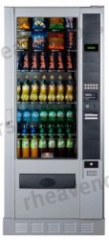 265 396 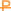 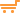 Торговый автоматNecta Snakky Max 7-36 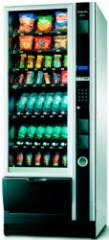 244 508 Торговый автоматBianchi BVM 681 (183 cm) 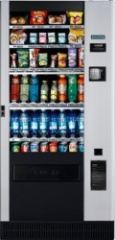 241 269 Торговый автоматUnicum Food Box 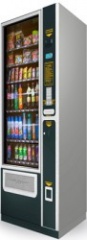 232 346 Торговый автоматNecta SNAKKY 6-30 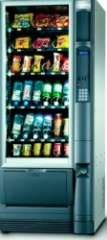 218 068 Торговый автоматNecta Snakky SL 6-32 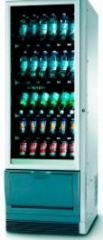 191 693 Кофейный автоматNecta Zenit ES 10 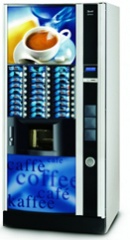 413 133 Кофейный автоматNecta Astro P ES 7 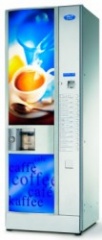 380 082 Кофейный автоматRheavendors Luce E 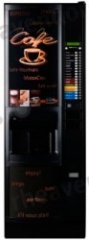 360 450 Кофейный автоматNecta Astro ES7 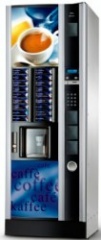 337 116 Кофейный автоматRheavendors Sagoma Luce E 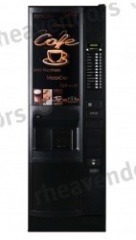 295 472 Кофейный автоматRheavendors Caffè Europa E 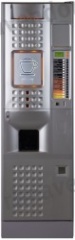 278 550 Кофейный автоматNecta Kikko Max ES6 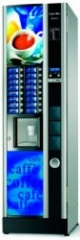 251 118 Кофейный автоматBianchi ВVM 972 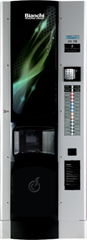 247 218 Кофейный автоматBianchi LEI 600 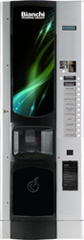 235 981 Кофейный автоматBianchi BVM 952 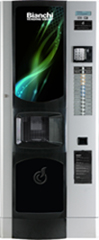 225 405 Кофейный автоматUnicum ROSSO BIO 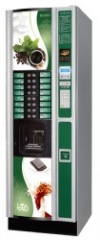 222 431 Кофейный автоматNecta Kikko ES6 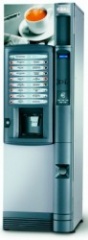 218 068 Кофейный автоматNecta Kikko IN7 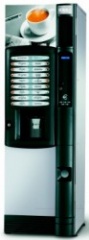 214 829 Кофейный автоматNecta Venezia Collage ES5 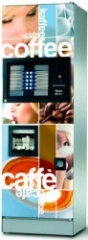 198 238 Кофейный автоматBianchi LEI 400 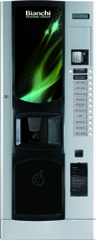 191 032 Кофейный автоматNecta Colibri ЕS 5 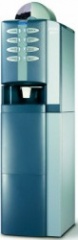 110 323 КофемашинаRheavendors Cino XS Grande E 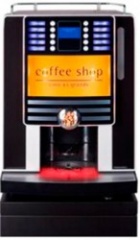 165 086 КофемашинаRheavendors XS E 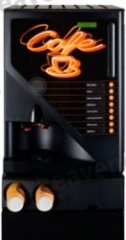 129 503 КофемашинаRheavendors Barista E 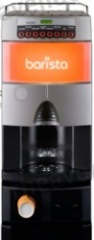 123 312 КофемашинаBianchi LEI SA 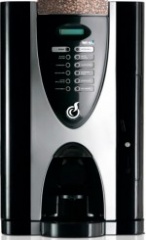 101 796 КофемашинаBianchi Gaia 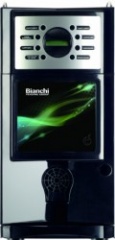 99 152 КофемашинаNecta Koro Espresso 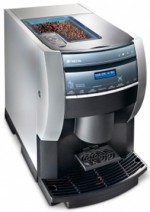 97 830 КофемашинаNecta Colibri ES 3 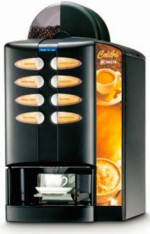 89 237 КофемашинаRheavendors XX-OC I 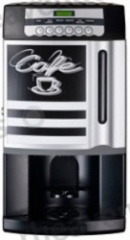 78 524 Кофе в зернах Espresso Almafood 1000 гр. 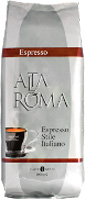 530,79 Кофе в зернахCrema Almaf 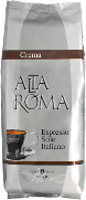 458,74 Cappuccino Almaffod 02 Classic Frappe 1000 гр. 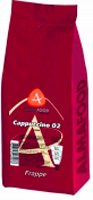 342,40 Горячий шоколад Rich Dark Almafood 1000 гр. 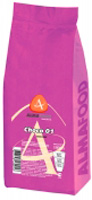 315,30 Сливки сухие молочные Almaffod Topping New Line 1000 гр. 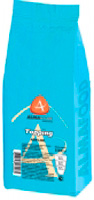 294,15 Чайный напиток Лимон Almafood 1000 гр. 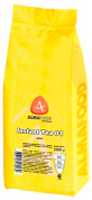 216,81 Кофе в зернах Alta Roma Oro 1000 гр. 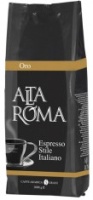 1 005 